Toim Gates: Svjetski dan knjige – Najbolji u povijesti! (dosad)Naslov izvornika: Tom Gates world book day23. travnja - obilježava se Svjetski dan knjige Sažetak knjigePosebno izdanje omiljenog serijala o Tomu Gatesu napisano je i objavljeno u povodu Svjetskog dana knjige kako bi se sve građane bez obzira na dob potaknulo da više čitaju i otkrivaju radost koju pružaju knjige. Svojim prepoznatljivim humorom i zabavnim crtkarijama Tom opisuje zgode i nezgode proslave tjedna knjige koji se održava u njegovoj školi: pripreme kostima za povorku knjiga i veliku razmjenu knjiga. Ovaj komplet sadrži i poklon materijal na 24 stranice s idejama kako proslaviti Svjetski dan knjige. U njemu se nalaze razne aktivnosti za poticanje čitanja i kreativnosti, ali i posebno iznenađenje. Skeniranjem kodova pametnim telefonom ili tabletom otkriti ćete glazbu, fotogalerije i videozapise.Na početku knjige je zahvala književnice Liz Pichon:Veliko hvala svoj djeci, svim učiteljima i knjižničarima čiji su me kostimi koje sam vidjela na raznim događanjima za SVJETSKI DAN KNJIGE potaknuli na pisanje ove knjige.Na prvoj stranici Toma Gatesa:Svjetski dan knjige, Noć knjige i Dan hrvatske knjige godišnja su događanja kojima je svrha da sve građane bez obzira na dob, potaknu da više čitaju i otkrivaju radost koju pružaju knjige.Noć knjige posvećena je knjigama i poticanju čitanja djece i odraslih. Održava se 23. travnja, jer su toga dana 1616. umrli William Shakespeare i Miguel de Cervantes. Na taj se dan daruju knjige i održavaju predstavljanja knjiga, javna čitanja i druženja s autorima diljem svijeta.U knjizi se nudi poveznica worldbookday.com i tamo je logo (u privitku) da je ove godine Svjetski dan knjige 4. ožujka 2021.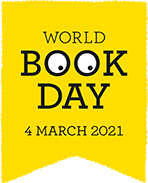 _____________________________________________________________Tom Gates – učenik 5. f razredaTom pokušava skupiti sve knjige o ljuskavim čudovištima iz svemira. Baka Mavis i djed Bob su mu posvuda tražili knjigu  Ljuskavo čudovište iz svemira : zvjezdane pustolovineZa tjedan knjige u Osnovnoj školi Oakfield maskiran je u kostim Ljuskavog čudovišta iz svemira.        Zatim postaje jednostavno Čudovište iz svemira ako mu otpadnu sve ljuske Marcus mu govori da je bolje reći da će biti Žuto mucasto čudovište na mace. Močvarno čudovište iz svemiraDelia – Tomova sestra tinejdžericabaka Mavis – poklonila mu je knjigu Ljuskavo je čudovište iz svemira među nama, na kraju mu je baka (s djedom) uspjela naći i pokloniti knjigu Ljuskavo čudovište iz svemira : zvjezdane pustolovine. Tom je baki Mavis poklonio kuharicu Kuhati je lako nađenu na trampi (razmjeni)  knjiga.djed Bob –  zajedno je s bakom posvuda tražio knjigu Ljuskavo čudovište iz svemira : zvjezdane pustolovineDerek Fingle – Tomov najbolji prijatelj, živi u kući do Tomove, za povorku  preoblači se u                                                                                                                                    Elvisa PresleyjaMarcus Meldrew - sjedi pokraj Toma, za povorku u TJEDNU KNJIGA maskira se u                               SuperMarcusa, superjunaka koji će spasiti svijet. Tom ga zafrkava da će                                biti SupermarketAmy Porter – Tomova kolegica iz razreda. Za povorku knjiga je s Florence izradila automobil Chitty Chitty Bang Bang.Norman Watson – Tomov kolega iz razredaSolidni - učenikGospodin Fingle – Derekov tataProf. Keen – ravnatelj Osnovne škole Oakfield, za povorku knjiga maskirao se u  krznenu                       masku s ušima, odnosno u medvjedaProf.  Taylor – ravnateljica Osnovne škole Velikog Dvora Prof. Nap – profesorica matematikeProf. Fullerman – Za povorku knjiga dolazi maskiran u lovca na djecu. Prof. Sprocket –  satovi čitanja pričaProf. Straw –  prof. likovnogdomar Stan – prerušio se u gusara__________________________________________________________________________TJEDAN KNJIGE u Osnovnoj školi OakfieldOve godine cijela škola (uključujući i nastavnike) sudjeluje u uzbudljivom tjednu u kojem se SLAVE KNJIGE.Ne zaboravite se maskirati u svoj omiljeni lik iz knjige i sudjelovati u POVORCI KNJIGA.Oni koji budu imali NAJBOLJE kostime dobit će VELIKE NAGRADE.Bit će KNJIGASTIČNO!Prof. KeenRavnatelj_______________________________________________________________Ovo je super vijest jer:Svi nastavnici su puno veseliji nego obično: prof. Fullerman, prof. Nap, prof. Worthington.Samo ovom prilikom možete upirati prstom i smijati se nastavnicima, a da se ne dobije kazna.Nemamo NORMALNU nastavu, umjesto toga  imat ćemo radionice i hrpu drugih fora (čak i na matematici).Možemo se maskirati u OMILJENI lik iz knjige i možda osvojiti NAGRADU.Moći će se i mijenjati za knjige.Tom kaže mami da jedva čeka idući tjedan u školi jer će biti super zabavno, a ona misli da mu nije dobro. On je podsjeti da će se održati TJEDAN KNJIGE i da joj pismo prof. Keena.Prošle se godine Tom želio maskirati u IRON MANA. Htio je napraviti masku od dviju kartonskih kutija koje bi prekrio s mnogo alu-folije. Bilo je kasno navečer, u kući su imali samo 5 cm alu-folije, a trgovine su već bile zatvorene. Mamina ideja – božićni papir za umatanje prepun borova i pahuljica. Mama je rekla da se iz daleka ne vide borovi i pahuljice, da će Tom biti SJAJAN i SREBRN. Tom se osjećao kao GOLEM DAR - USPOREDBA, a tata je to i pomislio kada je došao u kuhinju. Mama je predložila da kutiju ne stavi na glavu, išla je pogledati što tata ima u drvenoj kućici.Tom je odlučio probati dio kostima jer je imao još 20 min. Do škole, ušla je Delia i počela mu se jako smijati. Rekao joj je isprobava kostim za TJEDAN KNJIGE, a ona mu je uzvratila da će se, dakle, maskirati u idiota.Mama se vratila iz tatine kućice s praznom kutijom za kekse (tata je sve pojeo). Tata se ponudio da mu posudi šešir pa da Tom ode maskiran kao lik iz slikovnice Pronađi Frankieja.Tomu se to učinila super ideja jer je već imao crnu majicu i prugaste čarape, a mama je rekla da mu može nacrtati naočale olovkom za šminkanje.Tata ga je odvezao u školu jer je kasnio. U školi je Frankie bio POSVUDA (i uopće ga nije bilo teško naći).Zato je Tom, ove godine odlučio odmah napraviti kostim, da se ne bi opet dogodila neka KATASTROFA.Mama ga je pitala što bi htio biti, a Tom joj kaže ljuskavo čudovište iz svemira po knjizi koju mu je prošli tjedan poklonila baka Mavis – knjiga Ljuskavo je čudovište iz svemira među nama.Mama misli da to može izraditi jer ima kartonsku kutiju i zelenu boju za glavu čudovišta, staru Tomovu pidžamu koju će prekriti ljuskama i eto popisa što je još potrebno: sjajnozeleni kartončići za ljuskenekoliko dodatnih očiju za glavu čudovištaljepilojoš folije – za svaki slučaj.Nazove ga Derek, Tom ide odmah k njemu jer Derek živi u kući do njega.  Derek mora smisliti što će biti za TJEDAN KNJIGE jer će inače njegova mama smisliti neki kostim u kojem će se osramotiti. Grickaju nešto dok misle što bi Derek mogao biti, u to dođe njegov tata g. Fingle. On donese golemu hrpu knjiga u kojima mogu potražiti ideje za kostim: Rock n Roll, Bandovi koji su promijenili svijet itd.Derek uoči crno-bijelu fotografiju Elvisa Presleyja koja mu se svidi. Derek pita Toma je li važno što Elvis stvarna osoba, a ne lik iz priče. Gospodin Fingle misli da nitko neće pomisliti da Elvis nije dobra ideja.Kada je g. Fingle počeo pjevati svoje omiljene Elvisove pjesme, dečki su odlučili ići kod Toma. Derek mu je pomogao obojiti glavu čudovišta iz svemira, a mama se vratila iz grada s mnogo sjajnoga zelenog papira i s PUNO OČIJU. Rekla im je da se više isplati ako ih kupiš u VELIKOM PAKETU.Derek i Tom su većinu očiju zalijepili na Tomov kostim, a preostale oči vrlo su ZGODNO polijepili po kući: u kuhinji, u kupaonici, po kaputima i Delijinim naočalama.Ujutro je mama bila umorna  jer je cijelu noć pričvršćivala ljuske. Tom isprobava kostim. Nada se osvojiti nagradu. Inače je prva nagrada VELIK BON ZA KNJIGE. Tom pokušava skupiti sve knjige o ljuskavim čudovištima iz svemira. Baka Mavis i djed Bob su mu posvuda tražili knjigu  Ljuskavo čudovište iz svemira : zvjezdane pustolovine.Šuška se da je jedna nagrada VELIKA STAKLENKA ŽELE-BOMBONA.  Za Toma bi i to bilo dobro dobiti (ako baš mora).Tom isprobava kostim. Prvo glava pa tijelo, oprezno povuče patentni zatvarač, ali JEDNA LJUSKA ZAPNE i otpadne. Tako je ispod te ljuske vidio komadić žute tkanine pa se zapitao na što je mama našila sve ljuske. Tom se odlično osjeća, bit će GLAVNI na POVORCI KNJIGA!Počinje Tjedan knjige u Osnovnoj školi OakfieldDanas je Tom posebno veseo jer je pred njima cijeli TJEDAN odličnih aktivnosti, a njegov kostim Ljuskavog čudovišta iz svemira izgleda fantastično.Cijeli peti f je u razredu, profesor Fullerman im govori da previše galame.Marcus Meldrew sjedi pokraj Toma i pita ga što će biti na POVORCI KNJIGA. Upada Tomu u riječ i govori kako je njegov kostim GENIJALAN  i da će on ove godine sigurno osvojiti nagradu. Napisao je priču o sebi. Maskirat će se u SuperMarcusa, superjunaka koji će spasiti svijet. Tom ga zafrkava da će biti Supermarket i ti govori i Amy Porter koja sjedi s druge strane. Marcus na papiru nacrta sebe kao superjunaka.I ostatak TJEDNA KNJIGE jako je zabavan. Svaki dan su imali dodatne aktivnosti:Sudjelovao je na satu čitanja priča sa zvukovima profesora Sprocketa. Tomov jastuk prdekavac  svojim „ppfffffrrrrt“ oživio je priču. - ONOMATOPEJANa likovnom izradio je reciklirani papir. Profesorica Straw rekla je da mogu izraditi knjigu od vlastita papira. Tom gleda što je napravio Norman Watson i nije baš siguran kako će to funkcionirati.Na satu matematike je prof. Nap ispričala zanimljivu priču o brojevima.Upoznao je STVARNOG pisca koji piše knjige o ČUDOVIŠTIMA i drugim ODVRATNIM STVORENJIMA. Pokazao im je štos kako da napišu značenje riječi „ljigav“: LJ LjepljivI    iG  GadanA  a iV  VlažanNAJUZBUDLJIVIJI dio Tjedna knjige bio je kada je Tom uočio nekog klinca koji je u ruci držao knjigu Ljuskavo čudovište iz svemira : zvjezdane pustolovineTom već sto godina pokušava nabaviti tu knjigu! – HIPERBOLA (preuveličavanje)            Svugdje su je rasprodali. Tom ode pitati dječaka gdje je kupio knjigu pa izgubi mjesto                    u redu za ručak. Zauzeo ga je Marcus Meldrew pa mu govori: „Tko prvi, njegova            djevojka.“ Profesorica Worthington mu je rekla da stane na kraj reda.            Poslije ručka im prof. Fullerman zada da smisle VLASTITO ČUDOVIŠTE, kao onaj              pisac maloprije. Tom je izmislio: Ovo je Čudovišni Mališa Hvališa. Jako je iritantan i                voli se HVALISATI kako je u svemu super. Koža mu se peruta i zelene je boje.             Govori i strašne gluposti. Prof. Fullerman mu čestita na odvratnom čudovištu i da mu              peticu.NAPOKON, POVORKA KNJIGA JE DANAS!Povorka knjiga je sutra, petak. Tom je ujutro navukao kostim, ali ne može doručkovati. Zato je skinuo glavu čudovišta, a Delia se pravila da se uplašila njegovog lica.Derek preobučen u Elvisa ga čeka vani da idu pješice do škole. Izgledat će MANJE ČUDNO ako su dvojica.U školi se domar Stan prerušio u gusara. U razredu na ploči je papir na kojem piše da danas netko zamjenjuje profesora Fullermana. Tom je malo šokuran, pita Amy Porter što to znači. Amy mu pokaže automobil koji je izradila s Florence, Chitty Chitty Bang Bang. Marcus je zaboravio da je danas povorka knjiga i nije odjenuo kostim. Zvao je doma, ali više nikog nije bilo pa ga je gospođa Mumlja odvela do školskog ormara s kazališnim kostimima da si nešto pronađe. Marcus se vratio maskiran u leptira. Marcus je ustvari slon iz Knjige o džungli. Zbog surle ne razumije ga se dobro dok priča.Tom vidi da u razredu ima odličnih kostima. Solidni se maskirao u DIVOVSKU knjigu. Norman je dlakava buba.Julia Morton je Alisa iz Alise iz zemlje čudesa.Brad i Paul su Stvar 1 i Stvar 2 iz Mačko, ne diraj mi šešir.Amy je našla jednu Tomovu ljusku, on je pokušava zalijepiti kad u učionicu bane prof. Fullerman maskiran u lovca na djecu. Neki učenici poskoče. On im kaže kako će prof. Keen i profesorica Nap ocjenjivati sve kostime na skupštini, a NAGRADE će dodijeliti na POVORCI KNJIGA. Ove godine će im se pridružiti Osnovna škola Veliki Dvor  za još veću povorku knjiga. Učenici su zagunđali jer škola Veliki Dvor uvijek u svemu pobijedi. Fullerman im kaže da će biti dovoljno nagrada za obje škole. Tom glasno uzvikne i digne ruku pa mu otpadne još jedna ljuska.Tomov razred je krenuo u dvoranu za skupštinu, nastala je GUŽVA jer su svi u kostimima. Kad je ravnatelj Keen počeo govoriti, Tom je morao skinuti glavu čudovišta da bi djeca iza njega mogla vidjeti što se događa. Svi se smiju režanju prof. Keena i njegovoj krznenoj masci s ušima. On im govori da svi izgledaju FANTASTIČNO. Kas su mu se pridružili ostali profesori, učenici su shvatili da su prerušeni u Zlatokosu i tri medvjeda. Na kraju skupštine prof. Keen i Nap promatraju kostime dok učenici izlaze, rade bilješke da znaju odlučiti tko će pobijediti. Tom hoda kao pravo čudovište kako bi ostavio što bolji dojam, ali mu otpadaju ljuske. Julia Morton, koja je iza njega, mu govori da izgleda kao riba-Zombi. – USPOREDBAKako dan odmiče, Tomov problem s ljuskama je sve gori.  Padaju mu posvuda, Solidni mu donese još jednu hrpicu u blagovaonicu. Ima ideju da ih pokušaju zalijepiti selotejpom, ali Tom kaže da nemaju ni vremena ni selotejpa.Zvonilo je pa su svi krenuli na POVORKU KNJIGA na školsku livadu. Stigli su i učenici Velikog Dvora. Jedna škola je stala nasuprot drugoj, napravili su širok prolaz kroz koji će prolaziti MASKE u POVORCI. Marcuc Meldrew govori Tomu da mu je kostim u KOMI i u ruci drži još Tomovih ljusaka. Govori Marcusu da će biti jednostavno Čudovište iz svemira ako mu otpadnu sve ljuske. Marcus mu govori da je bolje reći da će biti Žuto mucasto čudovište na mace.Tom nije obraćao pozornost na što mu je mama zalijepila sve ljuske, ne može vjerovati da je mama upotrijebila žuti mucasti kombinezon s uzorkom malih maca. „Ja sam kao stablo kojemu ujesen opada lišće.“ – USPOREDBA Dakle, sada ne smije skidati glavu čudovišta da NITKO ne vidi da je to ustvari on.Prof. Keen i profesorica Taylor iz Velikog Dvora poželjeli su dobrodošlicu na POVORKU KNJIGA. Već su dobro pogledali sve kostime i govore dobitnike nagrada obiju škola.Kada Tom pomisli da ne može gore, prof. Keen pokaže na fotografa iz lokalnih novina koji će fotografirati ovogodišnje POBJEDNIKE.Tom razmišlja samo da njega ne prozovu. Prvo čitaju sva imena: Amy i Florence s fantastičnim automobilom koji su same izradile, Solidni (Tom tada ostane bez skrovišta), klinac iz Velikog Dvora u fora jezovitom kostimu, Norman Watson (skače od sreće).Srećom je prof. Taylor prozvala Toma Robbinsa  neka dođe na pozornicu. N kraju je prof. Keen prozvao Toma da se dođe u svom kostimu Ljuskavog čudovišta iz svemira. Tom mu govori da su mu otpale sve ljuske, ali ga ravnatelj potiče da krene. Fotograf ih namješta i govori da svi kažu: „POVORKA KNJIGA!“Norman Watson jako je uzbuđen i skače iz petnih žila kako bi stao na fotografiju. Norman gurne Toma koji se sudari sa Solidnim, koji izgubi ravnotežu i sruši se na drugu djecu. Ona padnu, a svi koji su ostali u vrsti teturaju. Amy i Florence se na vrijeme stignu izmaknuti.Tom je uspio sletjeti točno usred vlažne i blatne lokve. Tomu sine IDEJA, mora iskoristiti ovu blatnu situaciju i zapackati se što više (da ne budu vidljive mace). Ovaj put će biti Močvarno čudovište iz svemira. Fotograf ih fotografira. Onda Tom dobije nagradu u vidu BONA ZA KNJIGU, nada se da će uspjeti kupiti knjigu Ljuskavo čudovište iz svemira : zvjezdane pustolovine. To bi bilo GENIJALNO.Kad se vratio kući, mama mu kaže da više nikad neće lijepiti po mucastoj tkanini, ali je bar osvojio nagradu. Ispalo je da je nagrada u obliku velike staklenke žele-bombona bila samo glasina.POSLJEDNJI JE DAN TJEDNA KNJIGETom je sretan što ne mora opet odjenuti kostim jer je još uvijek malo VLAŽAN. Našao je nekoliko starih knjiga o svemircima da se može mijenjati za knjige poslije škole. U školi Tom gleda Amyne knjige, dok se Marcus hvali da bi bio osvojio nagradu da nije zaboravio ponijeti kostim. Marcus mu ide na živce pa ga nacrta u bloku za skiciranje. U bloku je napisao za Marcusa da je superluzer. Marcus ga napadne da je Tom crtao po njegovoj knjizi. Tom se ispriča prof. Fullermanu, mislio je da crta po svojoj knjizi. Prof. mu odgovara  da ne bi trebao crtati NI PO ČIJOJ knjizi. Marcus se sada želi mijenjati za knjigu. Tom zamijeni svoju knjigu Ljuskava čudovišta iz svemira za knjigu naslova Velika knjiga kukaca. Fullerman smatra da je to odlično rješenje i Tomov crtež mu je dao ideju: VELIKA TRAMPA KNJIGA (velika RAZMJENA knjiga). Tako se poskije škole Tom našao s Derekom ispred dvorane da vide što su ponijeli i da se zajedno idu mijenjati za knjige. Tom se nada da će naći knjigu Ljuskavo čudovište iz svemira : zvjezdane pustolovine.U dvorani su. Derek je za svog tatu našao knjigu Rock 'n' roll kroz povijest. Tom pokazuje Florence svoje knjige o čudovištima iz svemira kadli ona kaže da je vidjela jednoga klinca da ima knjigu o čudovištima iz svemira za trampu (razmjenu). Taj klinac drži knjigu Ljuskavo je čudovište iz svemira među nama. To je Tomova knjiga jer se klinac zamijenio za knjige s Marcusom. U zamjenu je Marcus dobio Ljuskavo  čudovište iz svemira : zvjezdane pustolovine.Tom ugleda knjigu za svoju baku Kuhati je lako. Možda počne kuhati iz nje.Kad dođe doma, mama, tata i fosili (tu misli na djeda i baku) piju čaj. Pokaže mami knjige za koje se zamijenio i da baki Mavis kuharicu. Djed Bob mu kaže da, uz tortu, za njega imaju knjigu Ljuskavo  čudovište iz svemira : zvjezdane pustolovine. Sad Tom može upotrijebiti nagradu BON ZA KNJIGU za nešto drugo. Misli da je ovo NAJBOLJI TJEDAN KNJIGE (Dosad.).Prof. Fullermanu se toliko svidio Tomov crtež u knjizi (koji je Tom slučajno nacrtao) da želi da Tom osmisli posebnu NALJEPNICU ZA KNJIGE koja će se upotrebljavati u njihovoj školi.Naljepnica za knjige oznaka je vlasništva. Na njoj piše ime vlasnika knjige i lijepi se s unutarnje strane korica knjige.Pitanja:Gdje su sve Tom i Derek polijepili preostale oči? Zaokruži točne odgovore (ima ih više):u kupaoniciu spavaćoj sobina jaknamapo kaputimau kuhinjipo Delijinim naočalama.Koji dan u tjednu se odvijala povorka knjiga?u srijeduu četvrtaku petak.Kada Tom shvati da mu je mama ljuske zalijepila na žuti mucasti kombinezon, uspoređuje sebe s…:kućomstablommačkom.Kronološko poredaj Tomove kostime za povorku knjiga.Močvarno čudovište iz svemira                        ____Ljuskavo čudovište iz svemira                          ____Čudovište iz svemira                                         ____            Žuto mucasto čudovište na mace                       ____